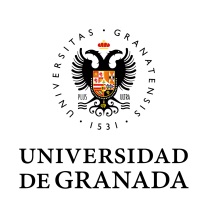 Sus datos personales aportados en el presente formulario serán tratados por la UNIVERSIDAD DE GRANADA, con sede en Avda. del Hospicio, s/n, 18071 Granada, con la finalidad de gestionar las quejas y sugerencias que se planteen ante la misma. Puede ejercitar sus derechos de acceso, rectificación, cancelación y oposición ante la Secretaría General de la Universidad de Granada en la dirección anteriormente indicada mediante solicitud escrita acompañada de copia del DNI. De todo lo cual se informa en cumplimiento del artículo 5 de la Ley Orgánica 15/1999, de 13 de diciembre, de Protección de Datos de Carácter Personal.DATOS DEL USUARIONombre y apellidos:DNI:Dirección: Código Postal:Provincia:                                      Municipio:                                 Teléfono:                                       Fax:                                       e-mail:DATOS DEL PERSONAL QUE RECOGE LA RECLAMACIÓN(Rellenar si la Hoja de Reclamación es entregada directamente por el usuario al personal del Servicio)Nombre:Puesto:Medio de recepción de la reclamación: en persona              teléfono            e-mail          correo postalFecha de recepción de la reclamación:QUEJA         SUGERENCIA MOTIVO DE LA QUEJA/SUGERENCIA:Fecha:Fdo.: